Положениео проведении общегородского спортивного праздника, посвященного Всероссийскому Дню физкультурника
г. Красноярск2020 годОбщие положенияОбщегородской спортивный праздник, посвященный Всероссийскому Дню физкультурника (далее – мероприятие) проводится с целью популяризации культивируемых видов спорта среди населения города Красноярска дистанционно. В ходе проведения соревнований решаются следующие задачи:организовать активный досуг жителей города Красноярска;пропаганда видов спорта среди населения;вовлечение различных групп населения в регулярные занятия физической культурой и спортом.Соревнования проводятся в соответствии с календарным планом официальных физкультурных мероприятий и спортивных мероприятий города Красноярска на 2020 год, утвержденным приказом главного управления по физической культуре и спорту администрации города Красноярска от 16.12.2019 № 137 (далее – календарный план) и Всероссийским реестром видов спорта.Организаторы мероприятияОбщее руководство по подготовке и проведению соревнований осуществляет главное управление по физической культуре и спорту администрации города Красноярска. Непосредственное проведение соревнований возлагается на муниципальное автономное учреждение «Центр спортивных клубов» (далее – МАУ «ЦСК») и главные судейские коллегии по видам спорта (далее – ГСК).Главный судья соревнований по гиревому спорту, судья 1 категории –Отмахов Павел Сергеевич (тел. 8-950-402-34-33).Главный судья соревнований по баскетболу, судья 1 категории – Троян Владимир Михайлович (помощник Гл. судьи Муравьев Владислав тел. 8-933-323-98-00).Главный судья соревнований по подтягиванию, судья 2 категории – Ефимов Владислав Валерьевич (тел. 8-983-576-16-89). Главный судья соревнований по кроссфиту – Мосолов Андрей Петрович (тел. 8-923-360-90-33).Главный судья соревнований по футболу, судья 3 категории- Емельянов Борис Анатольевич (тел. 8-923-318-91-81).Главный судья соревнований по киберспорту – Мироненко Владислав Владимирович (тел. 8-983-161-26-43).Конкурсная комиссия по рисунку на асфальте: Заместитель директора по спортивно-массовой работе Дайлидов Дмитрий Васильевич и начальник отдела по организации спортивно-массовых мероприятий Веретнов Антон Александрович (тел. 223-01-60).Место и сроки проведения мероприятияМероприятие проводится с 01 по 09 августа 2020 года на интернет сайте vk.com, в группе: «День физкультурника 2020» https://vk.com/public197269021 (далее – группа).Участники мероприятияК участию в спортивных мероприятиях допускаются все желающие, согласно программе видов мероприятия.Программа мероприятия	01-09 августа 2020 года: – приём фото и видеороликов от участников соревнований в группе.01-09 августа 2020 года:7:00 – 7:30 –утренняя зарядка.Утренняя зарядка.Утренняя зарядка выполняется по месту жительства, на придомовой территории по месту проживания (соблюдая социальную дистанцию 1,5 метра) во дворе частного дома, на дачном участке или другие места.Все желающие выполняют упражнения, которые продемонстрируют инструкторы в прямом эфире.Утренняя зарядка проводится в прямом эфире на сайтах: https://vk.com/krsksportgidhttps://instagram.com/krassport.ru?igshid=anmb5hzgpii3.Подтягивание.К участию допускаются все желающие по возрастным группам: мальчики (6-8 лет, 9-10 лет, 11-12 лет, 13-15 лет), юноши (16-17 лет); мужчины (18-29 лет, 30-39 лет, 40-49 лет, 50-59 лет, 60-69 лет, 70 лет и старше) и женщины (абсолютная категория).Участники могут выполнять задание по месту жительства, на придомовой территории по месту проживания (соблюдая социальную дистанцию 1,5 метра) или во дворе частного дома, или на дачном участке.Правила:Соревнования проводятся согласно правилам подтягивания на высокой перекладине, а именно: из исходного положения подтянуться непрерывным движением, подняв подбородок выше грифа перекладины; опуститься в вис; самостоятельно остановить раскачивание; зафиксировать на 0,5 секунды и принять видимое для судьи сходное положение. Выполнение гимнастического элемента осуществляется без ограничений времени. Для объективной оценки выполнения упражнения, все технические элементы должны быть видны на видео. Участник на видеоролике должен быть виден полностью.Требования к видеоролику:- участника должно быть видно полностью;- видеоролик должен быть записан без пауз и «склеек»;- разрешается накладывать на видеоряд музыкальную дорожку.Видеоролики участники должны выложить на сайте https://vk.com/public197269021.Наименование файла должно содержать ФИО участника, возрастную группу, в которой выступает участник и название программы мероприятия.В случае, если участники получили одинаковый технический результат, преимущество получает участник, затративший наименьшее время на выполнение результата.Баскетбол.Соревнования проводятся в следующих категориях:- девушки и юноши (14-15) лет;- девушки и юноши (16-17 лет);- мужчины и женщины (18-34 лет);- мужчины и женщины (35 лет и старше).Соревнование проводится на баскетбольных площадках со стандартной  разметкой (площадки можно посмотреть на сайте http://centrsportclub.ru/ во вкладке «Клубы по месту жительства») или воспользоваться площадками: Правый берег:Кировский район: ул. Кольцевая, 12/а (2 кольца возле павильона и  4 кольца на хоккейной коробке) и переулок Вузовский, 15 (2 кольца на баскетбольной площадке).Свердловский район: ул. 60 лет Октября, 5/г (2 кольца на хоккейной коробке).Ленинский район: ул. Машиностроителей, 9.Левый берег: Железнодорожный район: ул. Ломоносова, 100 и ул. Железнодорожников, 8.Центральный район: ул. Ленина, 133.Советский район: ул. Мате Залки, 38.Правила соревнования:Упражнение выполняется одним баскетбольным мячом. Участник устанавливает мяч на линию штрафного броска(№1 на рисунке), выполняет броски с каждой точки, до попадания осуществляя подбор мяча самостоятельно, передвижение и порядок бросков указан на схеме (Рисунок №1).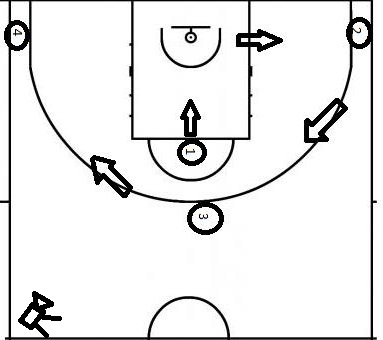 Баскетбольное кольцо должно быть 18 дюймов (46 см) в диаметре и располагаться на высоте 10 футов (305 см) от земли. Расстояние от кольца до любой точки трехочковой линии составляет 6,75 м.На расстоянии 4.225 метра от щита заканчивается зона трапеции и начинается зона штрафного броска.Отсчет времени начинается с момента прекращения контакта руки с мячом, и заканчивается попаданием с зоны №4. Участники устанавливают камеру согласно схеме так, чтобы было видно разметку площадки (можно прибегнуть к помощи других лиц).Запрещается заступать за линии разметки.Требования к видеоролику:- участника должно быть видно полностью;- видеоролик должен быть записан без пауз и «склеек»;- разрешается накладывать на видеоряд музыкальную дорожку.Видеоролики участники должны выложить на сайте https://vk.com/public197269021.Наименование файла должно содержать ФИО участника и возрастную группу, в которой выступает участник.Победители и призёры соревнований определяются с наименьшим временем, затраченным на выполнение задания в каждой возрастной группе.Судейство (оценка выполнения заданий) проводится судейской коллегией дистанционно, на основании полученных материалов.Поздравление от горожан.К участию допускаются все желающие.Поздравление физкультурной и спортивной общественности города.Видео поздравление должно соответствовать тематике мероприятия (День физкультурника), приветствуется креативный подход (тематический костюм, атмосфера и т.д.).Требования к видеоролику:- видеоролик должен быть записан без пауз и «склеек»;- разрешается накладывать на видеоряд музыкальную дорожку.Видеоролик участники должны выложить на сайте –  https://vk.com/public197269021.Видео поздравление принимается в электронном виде, продолжительность видео не более 30 секунд.Наименование файла должно содержать ФИО и название программы мероприятия.Содержание видеороликов не должно противоречить законодательству РФ. На конкурс не принимаются ролики рекламного характера, оскорбляющие достоинства и чувства других людей, не соответствующих тематике Конкурса.Рисунок на асфальте.К участию допускаются все желающие.Участники могут выполнять задание на придомовой территории по месту проживания (соблюдая социальную дистанцию 1,5 метра), во дворе частного дома, на дачном участке или другой территории.Рисунки должны соответствовать тематике мероприятия (День физкультурника).Правила:Техника рисования: мел, цветной мел. Работы принимаются в электронном виде. Фотографии участники должны выложить на сайте https://vk.com/public197269021.Наименование файла должно содержать ФИО участника, возраст и название программы мероприятия.Подведение итогов конкурса и определение лучших работ проводится организационным комитетом.Гиревой спорт.К участию в соревнованиях допускаются:мужчины 18-40 лет, выступают с гирями 24 кг;женщины 18-40 лет, выступают с гирями 16 кг;ветераны 41-50 и 51-60 лет, выступают с гирей 16 кг;ветераны 61 и старше, выступают с гирей 12 кг.Участники могут выполнять задание в квартире, в которой проживают, на придомовой территории по месту проживания (соблюдая социальную дистанцию 1,5 метра) или во дворе частного дома, на дачном участке.Правила соревнований:Необходимо выполнить 81 подъем (рывок) гири за минимальное количество времени.В выполнение упражнения необходимо соблюдать фиксацию гири на верху (в момент фиксации гири вверху руки, туловище и ноги должны быть выпрямлены). Во время выполнения упражнения разрешается один перехват.Вторая рука во время упражнения должна быть свободна (не касаться частей тела).Подъемы будут оцениваться судьями соревнования дистанционно.Любительская категория (акция для все желающих города Красноярска) задача, выполнить любое количество подъемов гирей, кто сколько сможет, с любым весом, любым способом (рывок, толчок, длинный цикл). Записать на видео (назвать свою Ф.И.О и возраст), отправить на почту с указанными Ф.И.О и возрастом s.yu.s97@mail.ru.После окончания мероприятия, будет составлен рейтинг, который будет опубликован на сайте vk.com в группе https://vk.com/public197269021.Если нет гирь, хорошей камеры, весов, оператора чтобы снять ролик обращайтесь в клуб «Гиревик» (ул. Ленина, 133) вам помогут инструкторы.Требования к видеоролику:- участника должно быть видно полностью;- видеоролик должен быть записан без пауз и «склеек»;- разрешается накладывать на видеоряд музыкальную дорожку.Наименование файла должно содержать ФИО участника, возрастную группу, в которой выступает участник и название программы мероприятия.Кроссфит.К участию допускаются все желающие в возрастных категориях:- мужчины, женщины (18-34года);- мужчины, женщины (35-54года);- мужчины, женщины (55 лет и старше).Участники могут выполнять задание в квартире, в которой проживают, на придомовой территории по месту проживания (соблюдая социальную дистанцию 1,5 метра) или во дворе частного дома, на дачном участке.Мероприятие проводится как личное отдельно среди мужчин и женщин. Регистрация участников осуществляется в регистрационной таблице гуглформы по ссылке:- Мужчины 18-34 лет
https://forms.gle/D9x8HdRbpVPHgaqL9- Мужчины 35-54 лет https://forms.gle/5Yob5xy15Kc8Zrp39- Мужчины 55 лет и старше
https://forms.gle/wTroEocdjSmehCVN8- Женщины 18-34 лет
https://forms.gle/iGDEv7xd3DhoL1TCA- Женщины 35-54 лет
https://forms.gle/QrmAzhYZUuk33AUC7- Женщины 55 лет и старше
https://forms.gle/y2Nph6cAuUDwJo5MAПравила соревнования:Участникам для выполнения будет представлена комплексная двигательная задача, состоящая из различных движений по перемещению собственного тела, а также контролю и управлению внешними объектами, которая будет анонсирована для участников за 3 дня до начала Соревнований по ссылке https://youtu.be/XivKsHgaWJo.Соревновательное задание для мужчин и женщин 18-34 лет.Время выполнения комплекса-12 минут.1-я часть – 8 раундов гимнастического комплекса (5 подтягиваний до подбородка, 10 отжиманий, 15 приседаний);2-я часть – сразу после окончания первой части и до истечения 12-ти минут выполнить как можно больше бёрпи с прыжком в длину 150 см мужчины и 120 см женщины. Результат – количество выполненных бёрпи.Масштабирование: 5 подтягиваний = 10 бёрпи.Соревновательное задание для мужчин и женщин 35-54 года.Время выполнения комплекса-12 минут  1-я часть – 6 раундов гимнастического комплекса (5 подтягиваний до подбородка, 10 отжиманий, 15 приседаний);2-я часть –  сразу после окончания первой части и до истечения 12-ти минут выполнить как можно больше бёрпи с прыжком в длину 120 см мужчины и 90 см женщины. Результат –количество выполненных бёрпи.Масштабирование: 5 подтягиваний = 10 бёрпиСоревновательное задание для мужчин и женщин 55 и старше.Время выполнения комплекса-12 минут.1-я часть – 6 раундов гимнастического комплекса (5 отжиманий, 10 подъемов на пресс, 15 приседаний);2-я часть – сразу после окончания первой части и до истечения 12-ти минут выполнить как можно больше бёрпи с прыжком в длину 50 см мужчины и 50 см женщины. Результат – количество выполненных бёрпи.Выполнение задания записывается на видеокамеру: - участник представляется ФИО, возраст, город;- выполняется задание;- участника должно быть видно полностью;- видеоролик должен быть записан без пауз и «склеек»;- разрешается накладывать на видеоряд музыкальную дорожку.Победители и призёры соревнований определяются по наименьшему времени, затраченному на выполнение задания в каждой возрастной группе. В случае, если 2 или более участников, показали одинаковое время, то преимущество получает более молодой участник.Видеоролик с выполненным заданием необходимо разместить на интернет сайте vk.comhttps://vk.com/public197269021, в группе: «День физкультурника 2020», и ссылку на видео прикрепить в регистрационной таблице, по тем же ссылкам, что и при регистрации.Наименование файла должно содержать ФИО участника, возрастную группу, в которой выступает участник и название программы мероприятия.Футбол.К участию допускаются все желающие по возрастным группам: - мальчики и девочки (6-8 лет); - мальчики и девочки (9-12 лет); - юноши и девушки (13 и старше).Участники соревнований могут выполнять упражнения по месту жительства, на придомовой территории по месту проживания (соблюдая социальную дистанцию 1,5 метра) или во дворе частного дома в котором проживает участник.Участники соревнований могут принимать участие как во всех дисциплинах, так и в каждой отдельно с использованием ворот для мини-футбола (2 х 3 метра).Правила соревнования:1. Техника владения мячом «Дриблинг».Задача участников выполнить «проход» с мячом, используя обманные и базовые движения! Чем более точно, технически правильно и разнообразно будет выполнено задание, тем больше баллов получит участник. В видео от организаторов будет пример такой «проходки». Видеоролик будет размещен на сайте https://vk.com/emelyaffи https://vk.com/public197269021. Задача участников повторить эту комбинацию, максимально приблизить свое выполнение к эталонному выполнению по скорости и техники выполнения. Участник, который по мнению судейской коллегии лучше всех выполнит комбинацию, побеждает.2. Удар в цель.Необходимо отсчитать не менее 10 больших шагов от ворот и установить мяч. В ворота участник устанавливает цель (бутылка с водой, или любой другой предмет), задача, прямым ударом поразить цель. Цель разрешается устанавливать в любую точку ворот. Большее количество баллов игрок получит, если пробьет с большего расстояния, или если мяч будет в движении, а так же если цель будет установлена в верхние углы ворот.3. Прием мяча.Необходимо подбить мяч выше головы, а затем, без помощи рук выполнить прием мяча так, чтобы он оказался на поверхности площадки. Чем эффектней и эффективней будет выполнен прием, тем выше оценку получит участник.Задания опубликовываются в группе.Выполнение заданий записывается на видеокамеру в следующей последовательности:- участник представляется: ФИО, возраст, город;- выполняет заданиеТребования к видеоролику:- участника должно быть видно полностью;- видеоролик должен быть записан без пауз и «склеек».- разрешается накладывать на видеоряд музыкальную дорожку.Конкурс проводится по следующим критериям:- правильность выполнения задания;- внешний вид участника (опрятная форма одежды);- наличие музыкального сопровождения.Видеоролики участники должны выложить на сайте https://vk.com/emelyaffНаименование файла должно содержать ФИО участника, возрастную группу, в которой выступает участник и название программы мероприятия.Киберспорт.К участию допускаются все желающие.Для участия в турнире необходимо зарегистрироваться на площадке https://vk.com/ingamekrsk «ВКонтакте».Организатор имеет право изменить регламент турнира в любой момент без предварительного оповещения участников.Ресурсы информирования и обратной связи с участниками – группы турнира в социальных сетях и видеосервисах: https://vk.com/ingamekrskВиды дисциплин: Шахматы – проходят с 01.08 по 09.08.2020 на платформе https://lichess.org/.Шашки – проходят с 01.08 по 09.08.2020 на платформе https://logic-games.spb.ru/checkers/.Механизм и порядок проведения: - участники играют по олимпийской системе (проиграл-выбыл);- турнирная сетка будет размещаться на сайте https://challonge.com/ru/tournament.Киберфутбол FIFA 2020 – 01-08 августа 2020 года – отборочные игры; 09 августа 2020 года – финальные игры на платформеhttps://challonge.com/ru/tournamen далее (онлайн).Расписание турнира:01-08 августа 2020 года – отборочные игры;09 августа 2020 года – финальные игры.К участию в Турнире допускаются участники, ознакомившиеся и принявшие условия данного регламента и проживающее в городе Красноярск.Участник, сообщивший организаторам любую информацию и персональные данные, несет ответственность за их достоверность.Регистрационные данные участника, весь медиа контент, связанный с участником и Турниром, может быть использован организатором в целях, не противоречащих законодательству стран проведения Турнира.Ресурсы информирования и обратной связи с участниками – группы турнира в социальных сетях и видеосервисах: https://vk.com/ingamekrskУсловия участия и порядок регистрации.Для всех Участников, не достигших совершеннолетнего возраста на территории своего проживания, родитель или законный опекун должен ознакомиться, и согласиться с Регламентом от их имени, а также сопровождать их на всем протяжении Турнира.Все участники обязаны ознакомиться с инструкциями FastCup, в сети Интернет и применять их.Регистрация для участия в отборочных этапах производится не позднее, чем за 4 часа до начала соревнований.Для регистрации в турнире необходимо в ссылке на регистрацию заполнить поля:- ссылка на социальные сеть – для связи с соперником;- номер телефона;- нажать кнопку «Получать уведомления» для автоматической рассылки о ходе турнира в соц. сети vk.com;- личные сообщения в соц. сетях необходимо открыть;- PSN ID (для аккаунта PS4).Все требования, указанные в п. 6, являются обязательными для каждого участника турнира, если участник не указал необходимые данные в профиле, то Организатор имеет право дисквалифицировать участника.Участники турнира обязаны:- соблюдать регламент турнира;- придерживаться инструкции FastCup;- по первому требованию организатора предоставить скан или фотографию документа, подтверждающего личность;- предоставлять организатору достоверную информацию о себе и своём игровом профиле;- в случае замены игрового профиля, участник турнира обязан уведомить об этом Организатора.Отборочный и финальный этап:Отборочный этап проходит в формате FastCup, за два или три дня в зависимости от расписания турниров, игры идут последовательно согласно расписанию на Площадке и играются подряд.Начало каждого игрового дня в 12:00 часов.Отборочный и финальный этап проходит по системе: - группы + плей-офф (8 или больше участников);- формат группы – 1 игра с каждым соперником (возможен ничейный исход);- формат плей-офф – bo1 (до 1 победы) (в случае ничейного исхода играется новый матч. Победителем признается игрок, чья команда победила в противостоянии);- финал, матч за 3 место – bo3 (до 2 побед), в случае ничейного исхода играется новый матч. Победителем признается игрок, чья команда победила в противостоянии). Участник на каждую игру может выбирать любую команду: клуб или сборную (кроме сборных всех звезд). Выбранная команда может совпадать с выбранной командой соперника.В рамках одного этапа игрок может изменить команду между играми в случае нескольких игр. Если произошел разрыв соединения, игроки обязаны доиграть прерванный матч, не меняя команды с учетом времени и счета.Все игры проводятся в режиме FIFA UltimateTeam.Максимально разрешенный рейтинг команды равен 183, где максимальная сыгранность команды равно 100, а максимальный рейтинг равен 83.На скамейку запасных разрешено использовать любых игроков.Аренда игроков допускается.Запрещено усиление игроков (тренировки).Установки в игре и настройки матча:- длительность тайма: 6 минут;- управление: любой;- скорость игры: нормальная;- тип состава: онлайн;- свои схемы: запрещены;- своя тактика: разрешена;- задачи игрокам: можно менять.Условия проведения игр.Турнирная сетка создается на турнирной площадке по адресу в сети интернет https://challonge.com/ru/tournamen.Если у двух Участников имеется равное количество очков по результатам игр в Группе, то применяются дополнительные критерии в следующем порядке:- набранные очки в личных встречах;- лучшая разница забитых и пропущенных голов в личных встречах;- лучшая разница забитых и пропущенных голов в Группе- наибольшее количество забитых голов в Группе;- если при использовании данных критериев все еще сохраняется равенство, то переигровка.При одинаковом количестве очков у трех и более Участников, формируется отельная таблица с учетом только матчей этих Участников, и применяются следующие критерии:- количество набранных очков;- наибольшее количество побед;- лучшая разница забитых и пропущенных голов;- наибольшее количество забитых голов;- если при использовании данных критериев все еще сохраняется равенство, то переигровка. Все матчи играются до конца. Если матч прервался по техническим причинам, то продолжить игру игроки могут только по обоюдному согласию и с разрешения судьи. После повторного запуска необходимо доиграть оставшееся время. Начинает игру участник, который владел мячом в момент остановки игры. Команды участников должны остаться в тех же составах. При этом голы каждого участника, набранные им до разрыва соединения, суммируются с голами, набранными во время переигровки. Если до разрыва был удалён игрок/игроки, то после восстановления матча участники должны воссоздать удаление этого игрока/игроков.Участники вправе принимать участие в Турнире исключительно под своей учетной записью PSN. Данный аккаунт закрепляется за участником в течение всего срока проведения Турнира. Аналогично не допускается использование зарегистрированного аккаунта другим участником Турнира.Запрещено в симуляторе FIFA:- любые махинации, которые приводят к нечестной победе и к победе неигровым путём;- оскорблять противников, других участников соревнований и официальных лиц соревнований;- вести себя неспортивно. Неспортивное поведение определяется организатором, и включает в себя некорректное поведение, саботирование игр соревнования и т.п.;- намеренно разрывать соединение с сервером.Игровые санкции:- игрок, покинувший игру или отказавшийся продолжить встречу (по любой причине), признается проигравшим в этой встрече со счетом 0-3.- игрокам, не появившимся в сети к контрольному времени тура/стадии, присуждается техническое поражение во встрече. Максимальное допустимое время опоздания игрока – 5 минут. В случае если к контрольному времени отсутствуют два участника одной встречи, то проставляется счет 0-0.Порядок направления и рассмотрения апелляций:- все вопросы и замечания касательно нарушения правил игры подаются не позднее, чем за 10 минут до наступления контрольного времени тура;- решения Организатора по любой ситуации, включая неописанные в настоящих правилах, являются окончательными, и обсуждению не подлежат;- обсуждение окончательного решения по любой ситуации, принятого судьей турнира, является причиной присуждения технического поражения в текущей игре или во встрече в целом.Наказания:Если было выявлено, что участник нарушил изложенные выше правила, Организатор на свое усмотрение вправе вынести следующие наказания (по увеличению жесткости):- устное предупреждение;- присуждение технического поражения в игре;- присуждение технического поражения во встрече;- дисквалификация.За повторные нарушения могут выноситься более строгие наказания, вплоть до дисквалификации и лишения права участвовать в будущих играх. Организатор в исключительных случаях может дисквалифицировать участника без предварительного предупреждения по объективным причинам нарушения игровых правил и правил поведения.Судейство:Решения Организатора по спорным моментам принимаются только на основании объективной информации без учета догадок и предположений.Решения по спорным моментам принимаются только на основании предоставленной информации самими участниками.Решения организатора являются окончательными и обязательными для исполнения всеми участниками.Выполнения нормативов испытаний Всероссийского физкультурно-спортивного комплекса «Готов к труду и обороне (ГТО)».Мероприятие проводится по отдельному положению. К участию допускаются все желающие в возрасте от 6 до 70 лет и старше.НаграждениеУчастники мероприятия (баскетбол, подтягивание, гиревой спорт, кроссфит, футбол, рисунок на асфальте и ГТО) награждаются сувенирной продукцией (медаль).Победители и призеры мероприятия (баскетбол, подтягивание, гиревой спорт, кроссфит, футбол, ГТО и киберспорт) награждаются медалями и грамотами Главного управления по физической культуре и спорту администрации города Красноярска.Выдача сувенирных медалей и медалей по видам спорта будет осуществляться после прекращения действия режима самоизоляции в городе Красноярске (ул. Крылова, 10 «А», т. 223-01-60).Обеспечение безопасности участников и зрителейВ целях обеспечения безопасности зрителей и участников соревнования разрешается проводить в соответствии с правовыми актами, действующими на территории Российской Федерации и с организацией взаимодействия с правоохранительными органами.Предотвращение противоправного влияния на результаты официальных спортивных соревнований и борьба с нимиПротивоправное влияние на результаты официальных спортивных соревнования не допускается.Предотвращение противоправного влияния на результаты официальных спортивных соревнований и борьба с ними осуществляются в соответствии с Федеральным законом от 23.07.2013 № 198-ФЗ, статья 26.2., другими федеральными законами и иными нормативными актами Российской Федерации, а так же в соответствии с нормами, утвержденными общероссийскими спортивными федерациями.Страхование участниковКаждый участник соревнований несет ответственность за свое здоровье сам.Условия финансированияРасходы, связанные с оплатой работы судейской бригады, оказанием услуг по разработке афиш, разработке баннерной продукции, изготовлению видеоролика, организации интернет трансляции утренней зарядки, монтажу/демонтажу баннерной продукции, организации и проведению соревнований по киберспорту, интернет трансляции киберспорта, приобретением сувенирной продукции (медали) и награждением (медали и грамоты), несет МАУ «ЦСК».УТВЕРЖДАЮРуководитель главного управления по физической культуре и спорту  администрации города Красноярска,_________________В.А. Черноусов